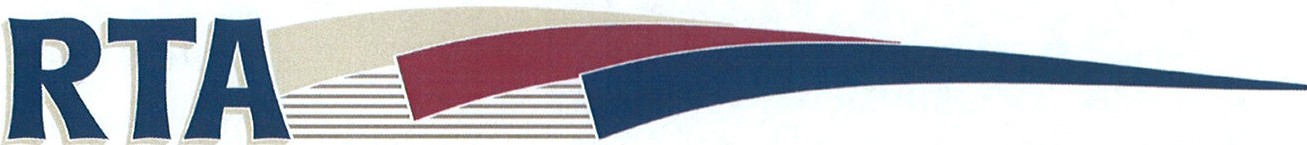 Delaware Dubuque Jackson County Regional Transit AuthorityReasonable Modification RequestUse this form to request a reasonable modification to current RTA policies or procedures.  Be specific and provide as much information as possible.  This will allow us to effectively process and evaluate your request.  Before filling out this form, please review RTA’s Reasonable Modification Policy.Please include in your statement:  1)why this modification is necessary and 2)provide a brief description of your limitation(s)Name:	____________________________________________________Address: ___________________________________________________City:	_________________________		State: ______________		Zip: ____________Telephone number: _______________________________________E-mail: ________________________________________Modification Request: ___________________________________________________________________________________________________________________________________________________________________________________________________________________________________________________________________________________________________________________________________________________________________________________________________________________________________________________________________________________________________________________________________________________________________________________________________________________Please send by:	Fax:    (563) 557-3716	Email: cravada@ecia.org		Mail:   Chandra Ravada, 7600 Commerce Park, Dubuque IA  52002All information will be kept confidential.  				------------------------------------------------------------------------------------------------------------------------------------------Office use only:	    Received _____________	By ______________	Notes _____________________